SCHEDULE OF CONDITIONSPLANNING NOTES 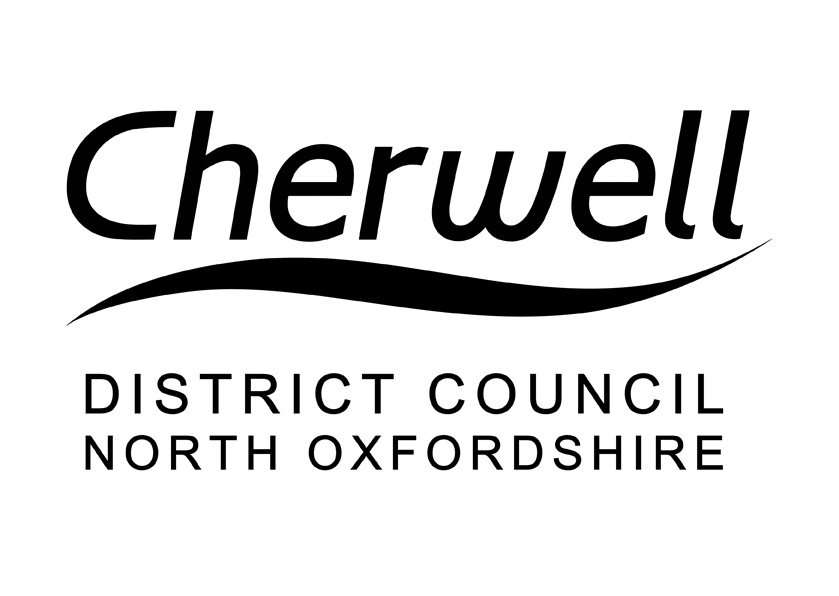 Application Number: 22/00852/TCAArboricultural Comments (TCA & TPO)Application Received:15 March 202215 March 2022Target Date:26 April 202226 April 2022Report Date:25 April 202225 April 2022Case Officer:Caroline Morrey (Arboricultural Officer)Caroline Morrey (Arboricultural Officer)ApplicantMr GarstinButtslade HouseTemple Mill RoadSibford GowerBanburyOX15 5RXAgentMr Ben AcremanAcreman's ArboricultureClifton ViewWiggintonBanburyOX15 4LHSite: Buttslade House, Temple Mill Road, Sibford Gower, Banbury, OX15 5RXParish Council comments:No commentsNeighbour comments:No commentsStatutory Protection:Conservation AreaT.E.M.P.O guidance notes completed:Yes / NoTrees / Proposal (Brief Description)T1 x Liquidamber - FellAppraisalDesktop Assessment 25/04/2022.  The tree is located in the rear garden a good distance from the road.  There are other trees in the locality.  The removal of this tree will not have significant impact on the conservation area.ConclusionNo arboricultural objections to the removal of the tree.Case officer decision:No ObjectionsCase officer signature:Caroline MorreyChecked by:Date checked: